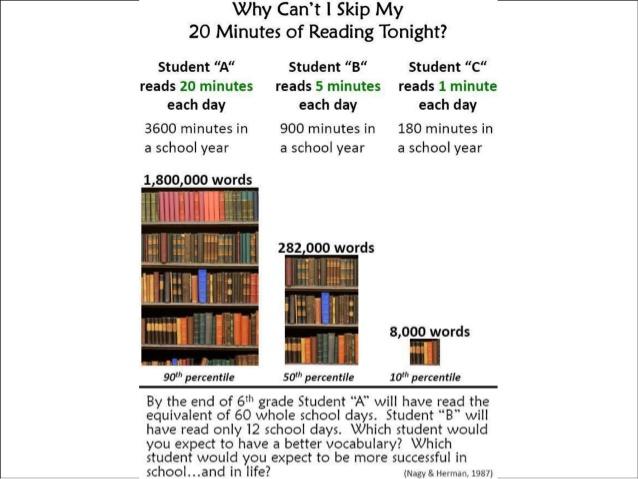             Blair-Taylor Elementary              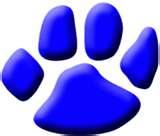 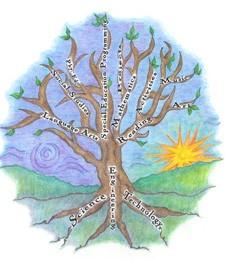 & SoSET Charter Schools Report Card Standards-Based Report Cards Meet Common Core State StandardsI Can Learn!Show What I KnowLearning Fun at Home     Below are some ideas for things you can do with your child at home to help him or her learn and grow. Please talk to your child’s teacher about other, more specific  activities you can do at home to help your child learn things that are challenging for him or her.What Students are Expected to Know and be Able to do by the End of Kindergarten     Below are the learning objectives written as “I Can Statements” that your child needs to know and be able to do by the end of the school year. The state adopted Common Core State Standards have given us direction for the English/language arts and mathematics standards. State standards in all other areas have guided the development of “I Can Statements” for those areas. To view the complete standards, go to http://standards.dpi.wi.gov/.Physical EducationArtI can create at least 6 different types of line.I can identify at least 8 different shapes.I can create at least 5 different shapes.I can use tools used in art effectively for grade level, such as; scissors, glue, pencil, crayon, paint, and other types of art mediums.I can return things to where they belong when I'm done using them.I can clean up after myself when I make a mess.I can be respectful of myself and others, including the teachers, at all times in the art room.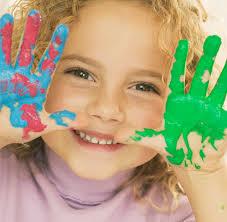 MusicI can identify musical expression including dynamics, tempo, articulation and mood appropriate for my grade level.I can demonstrate musical expression including dynamics, tempo, articulation and mood appropriate for my grade level.I can identify rhythm including beat, duration, meter, pattern appropriate for my grade level.I can demonstrate rhythm including beat, duration, meter, pattern appropriate for my grade level.I can identify form including phrase form, section form, and composite form appropriate for my grade level.I can demonstrate form including phrase form, section form, and composite form appropriate for my grade level.I can identify melody including pitch and direction, tonality, pattern appropriate for my grade level.I can demonstrate melody including pitch and direction, tonality, pattern appropriate for my grade level.I can identify timbre including environmental, vocal, instrumental, and electronic appropriate for my grade level.I can demonstrate timbre including environmental, vocal, instrumental and electronic appropriate for my grade level.I can identify texture and harmony appropriate for my grade level.I can demonstrate texture and harmony appropriate for my grade level.I can participate and follow music class expectations.   